TRƯỜNG THCS CỰ KHỐI TIẾN HÀNH PHUN THUỐC MUỖIPHÒNG CHỐNG DỊCH BỆNH    Đề phòng chống dịch bệnh và diệt trừ muỗi trong trường học, ngày 10 tháng 3 năm 2024, trường THCS Cự Khối tiến hành phun thuốc muỗi toàn bộ các phòng học, phòng chức năng và tất cả các khu vực trong khuôn viên nhà trường.Một số hình ảnh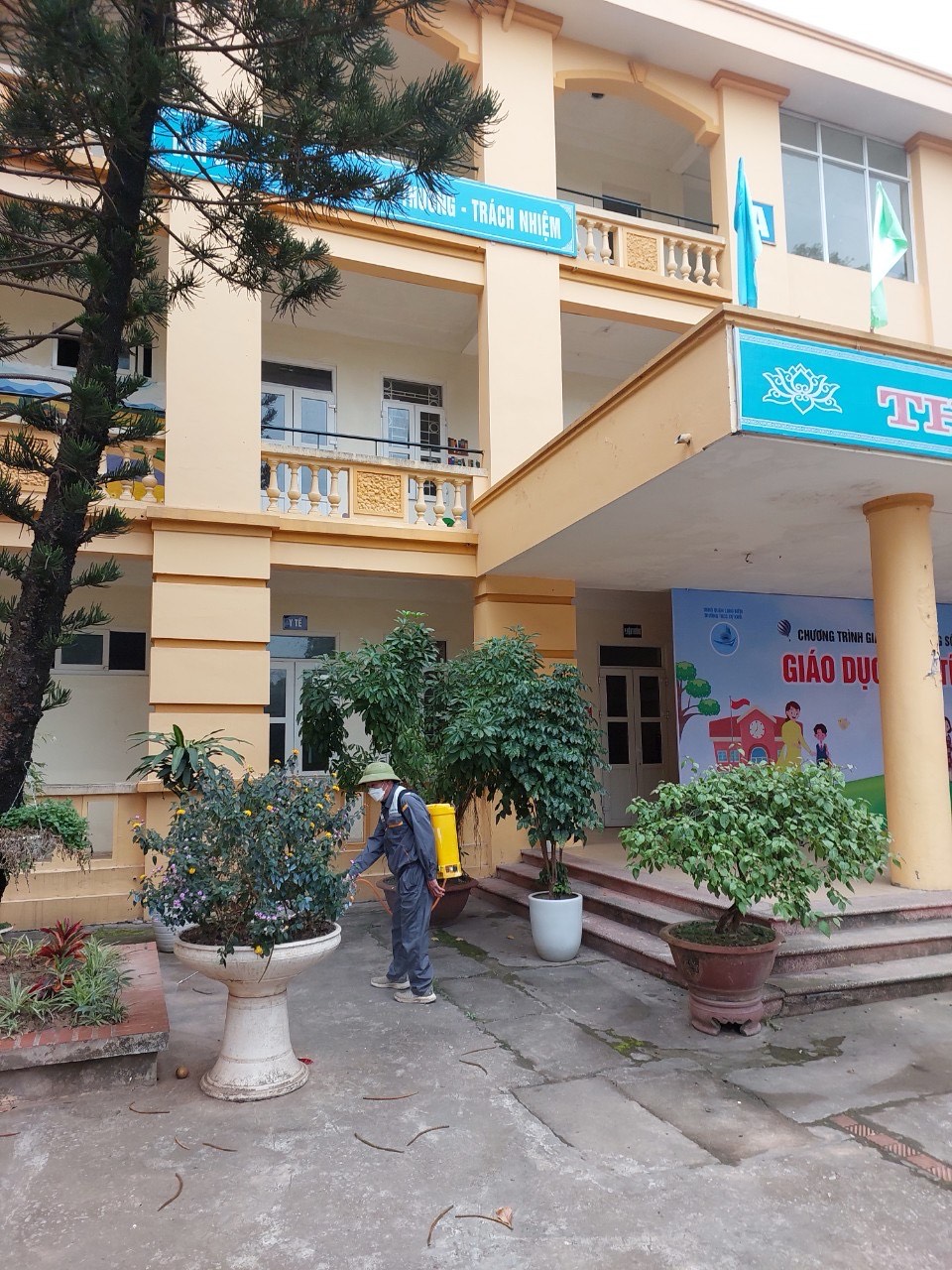 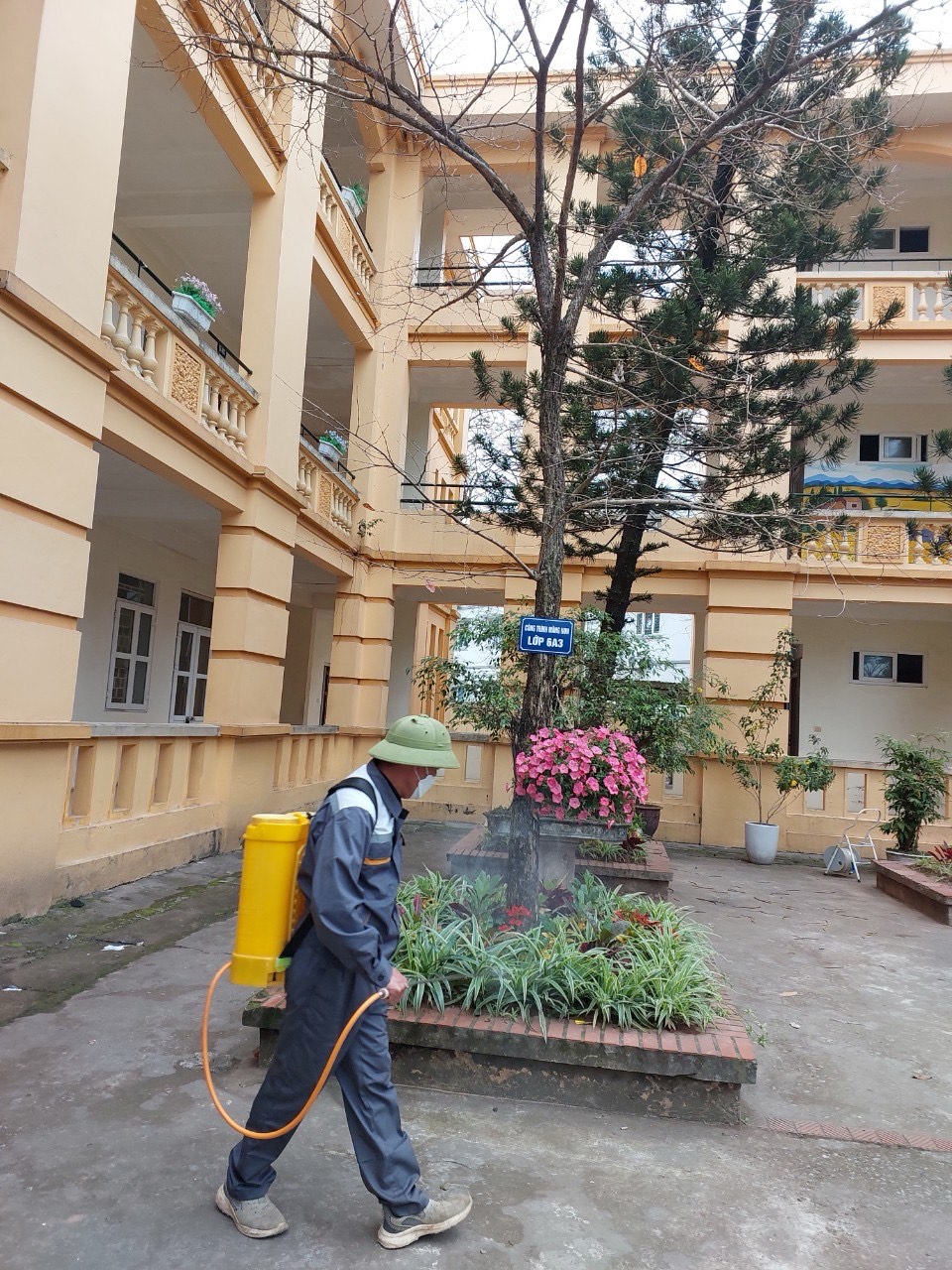 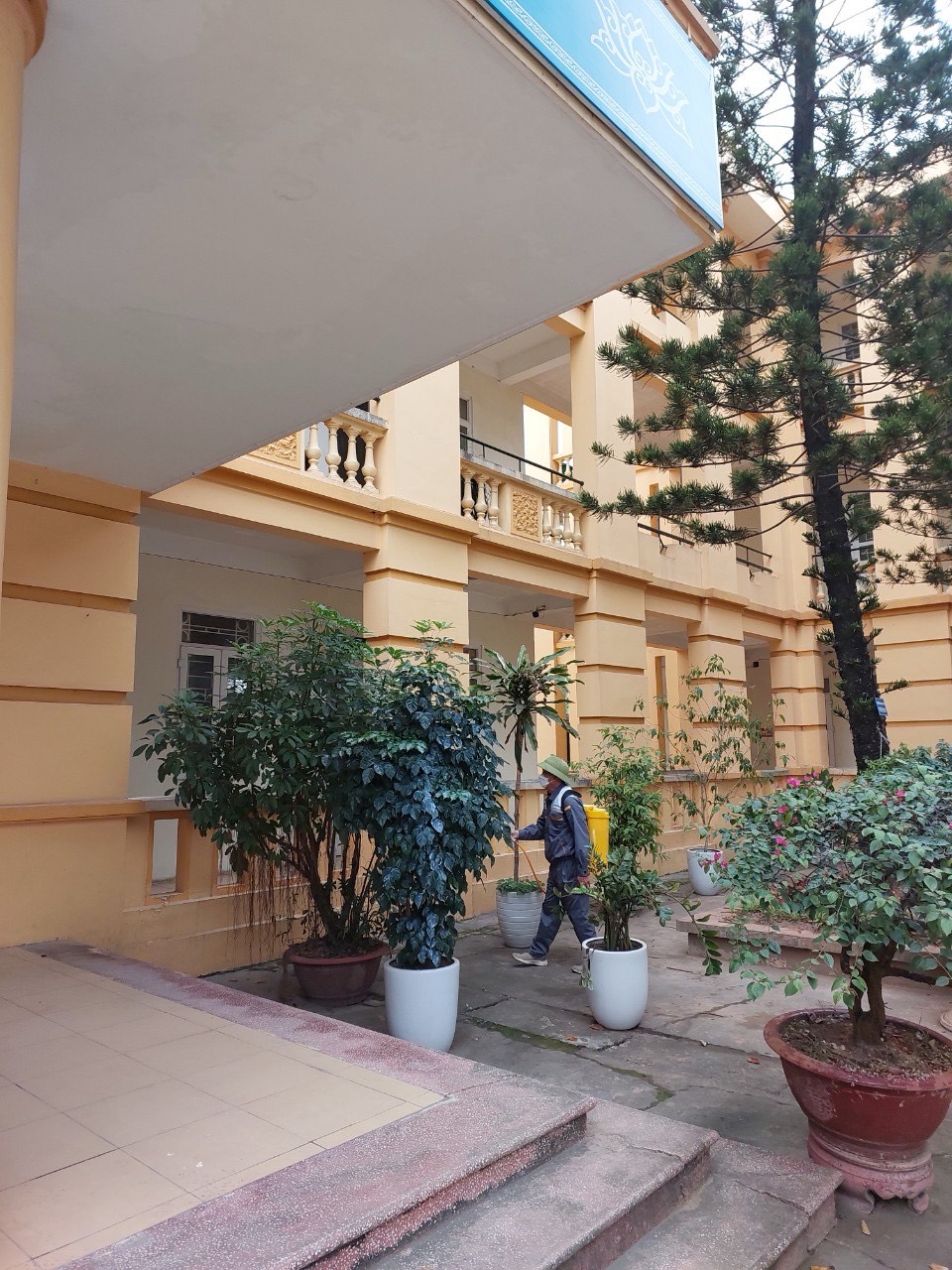 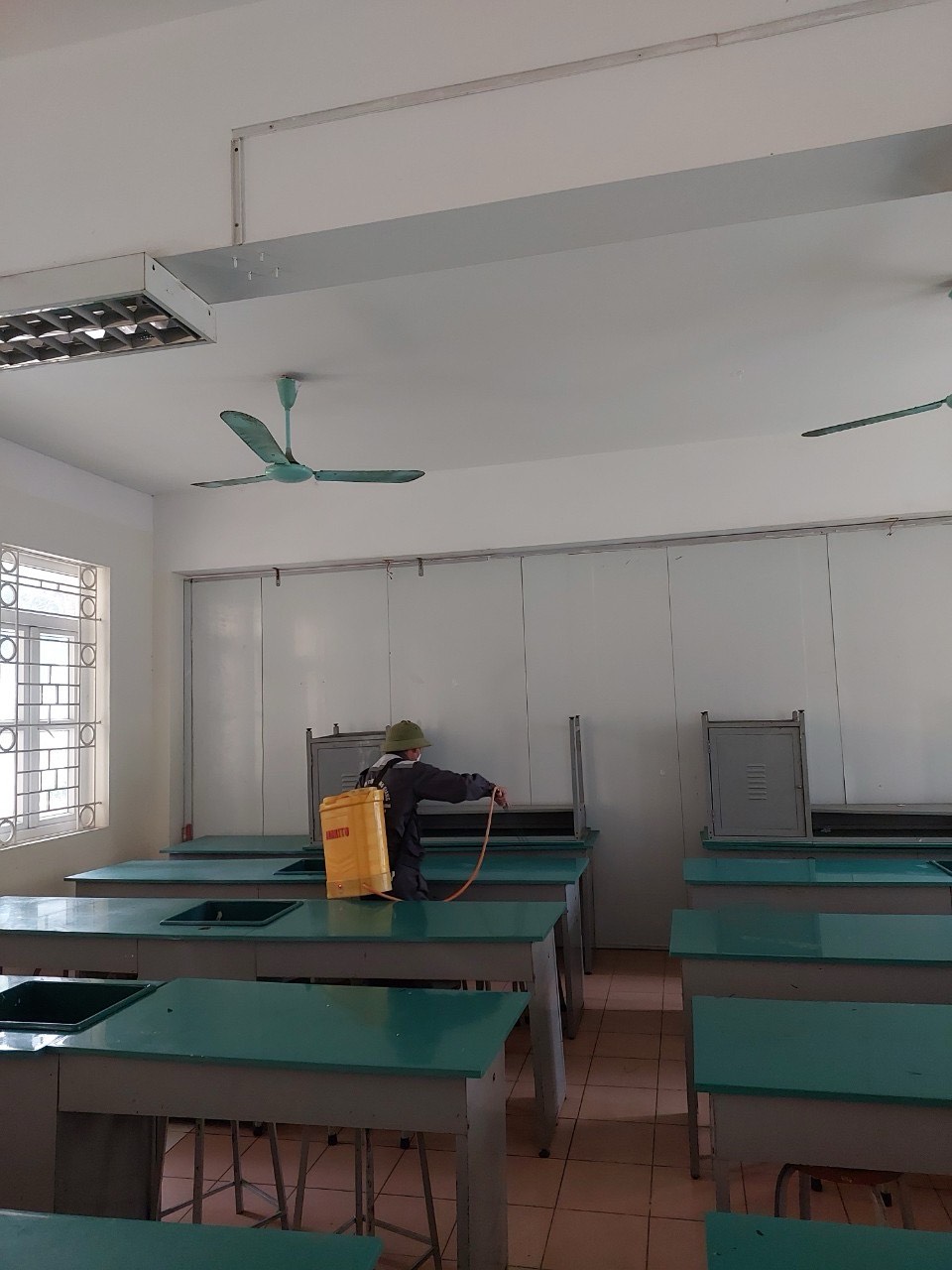 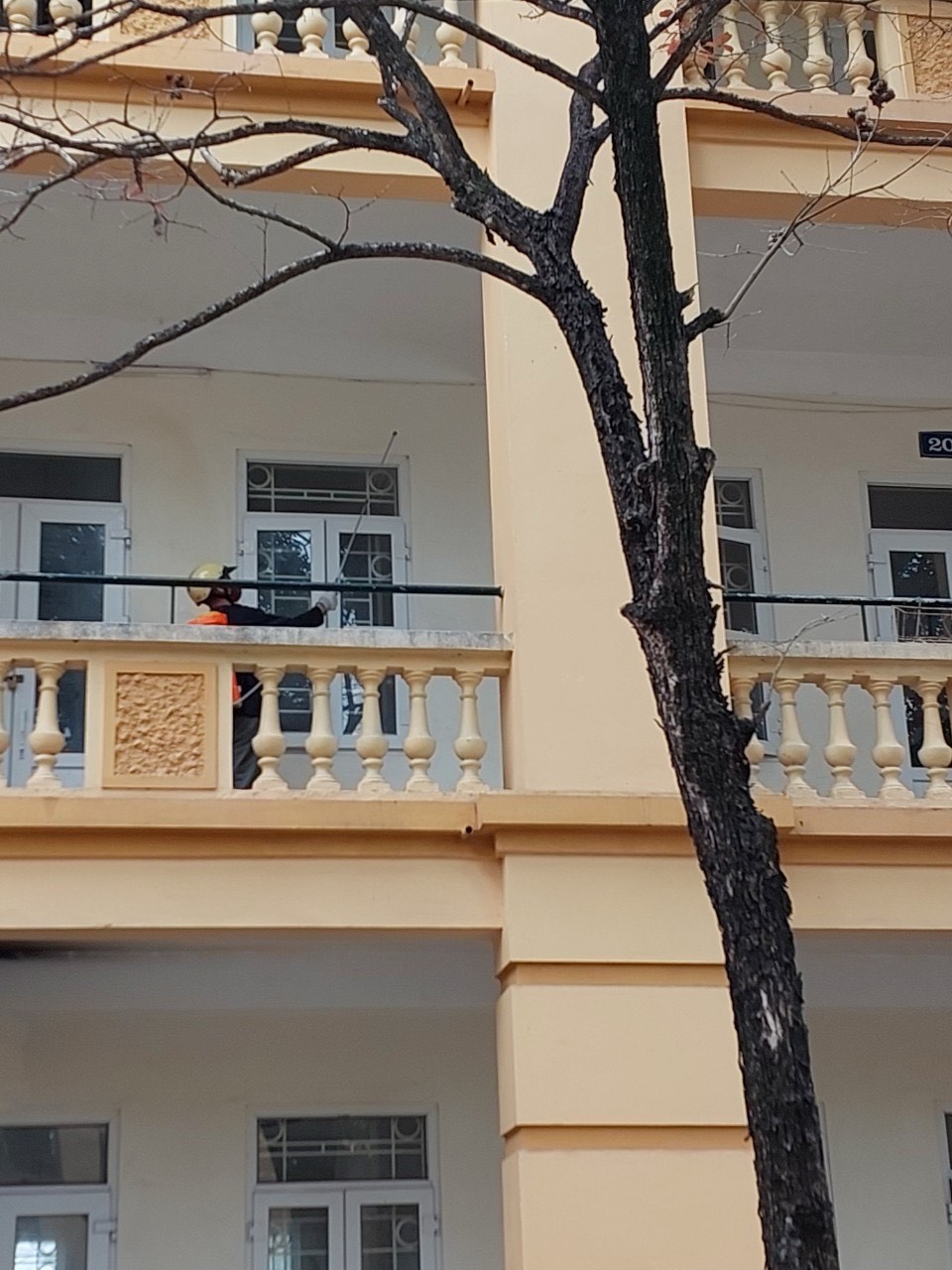 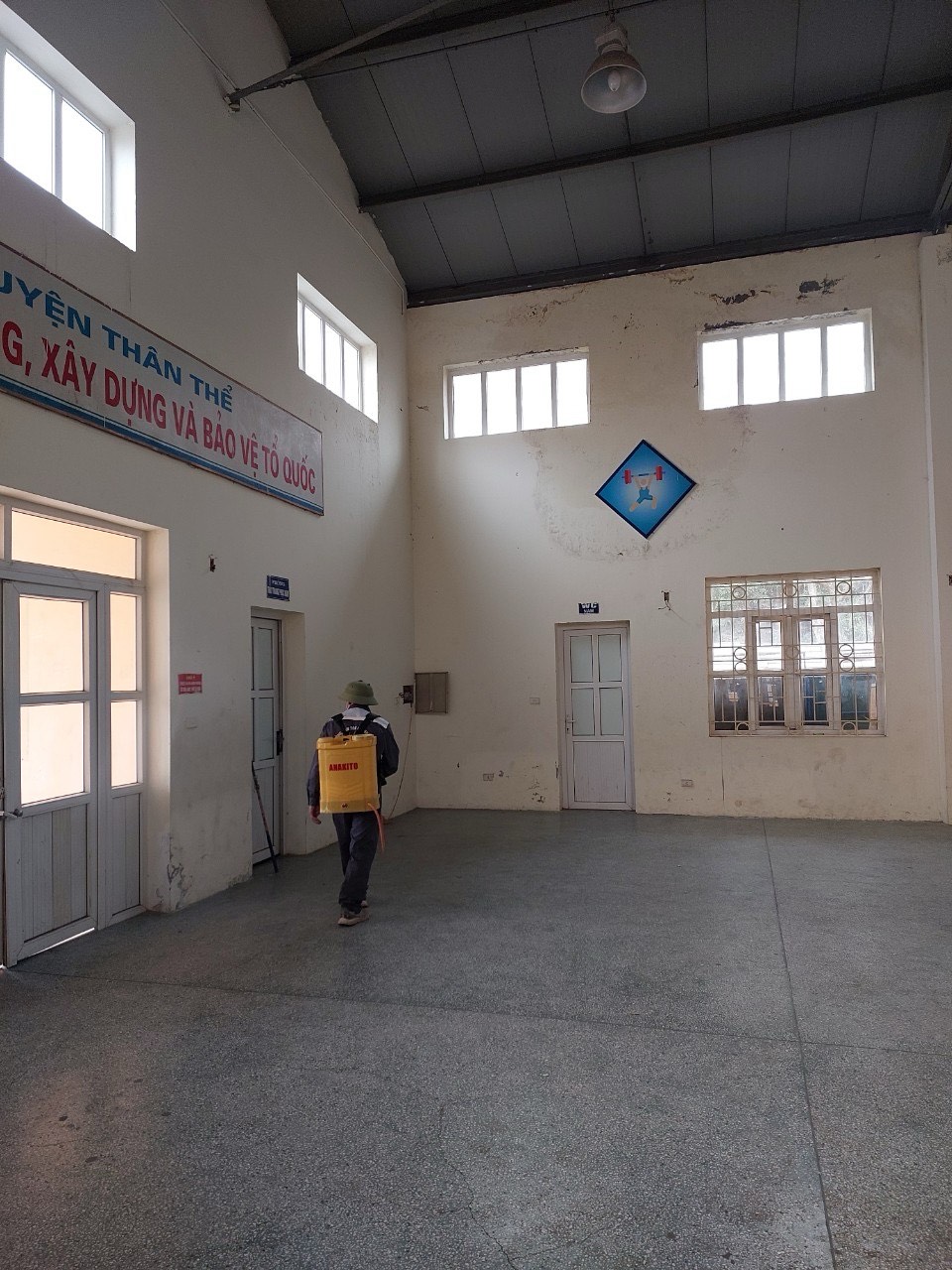 